Pairing imagesThere are 6 images in each table. Each image matches with another to make a pair. Find the 3 pairs of images from the 5 columns of options on the right.1.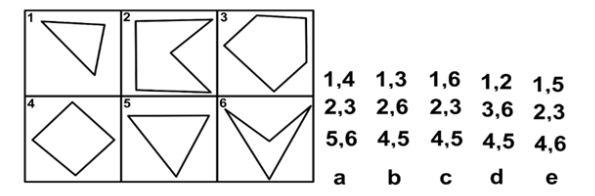 2.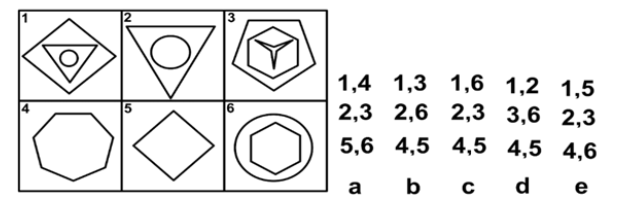 3.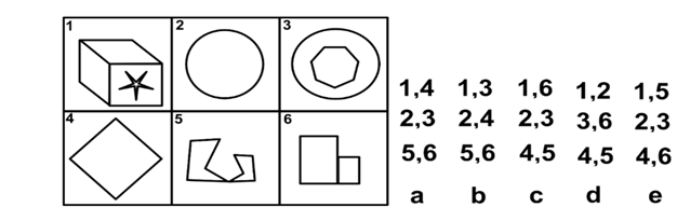 4.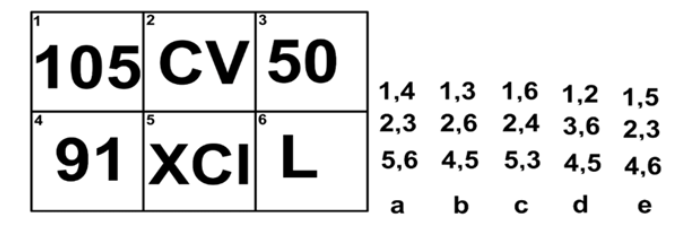 5.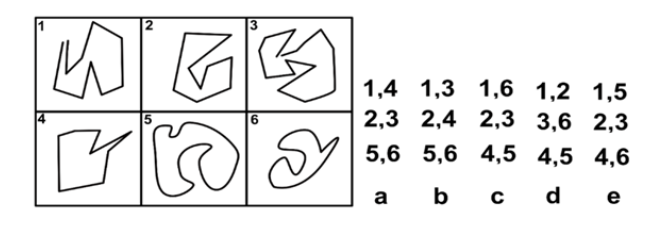 6.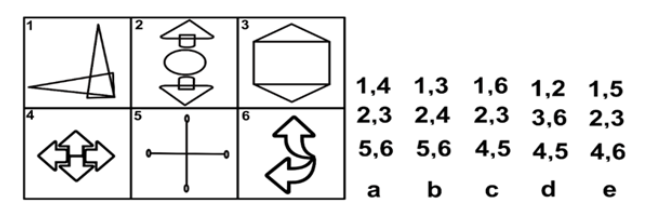 Need more practice? Why not try our FREE sample Online papers.https://smart-stepz.com/free-learning-resources/